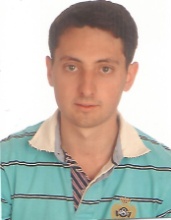 CURRICULUM VITAEDATOS PERSONALES :Nombre y apellido : Cedric FructueuxN.I.E : Y-3503808-WNacimiento : 15 de Diciembre de 1991 en Dax (Francia)Domicilio : 406, rue des bouvreuils - 40560 Vielle Saint Girons (Francia)Teléfono : (+34)635875175Carnet de conducir, coche propio.ESTUDIOS ; IDIOMAS :- Titulo de técnico superior oficios del agua (Ingeniería Química) : mayo de 2012 en Dax (Francia)- Bachillerato científico : junio de 2010 en Dax (Francia)- Idiomas : - francés : materno                  - español : bilingüe                  - inglés : nivel bachilleratoEXPERIENCIA LABORAL :- Traductor, revisor, corrector para la empresa TransOcean desde marzo de 2021.- Traductor, revisor, corrector para la empresa Global Alumni desde noviembre de 2020.- Traductor, revisor, corrector para la empresa Pangeanic desde mayo de 2020.	- Traductor, revisor, corrector para la empresa CCJK desde mayo de 2020.- Traductor, revisor, corrector para la empresa La fábrica de Traducciones desde abril de 2020.- Traductor, revisor, corrector online para la empresa Gear Translations desde febrero de 2020.- Profesor de francés a domicilio (nativo) desde abril de 2019.- Traducción, transcripción , corrección y locución en español y francés para profesores preparando sus oposiciones desde 2015.- Profesor de francés (nativo) en la empresa Strugal (Sevilla) : mayo hasta agosto de 2018. - Profesor de francés (nativo) en la empresa Childbis (Las Cabezas de San Juan (Sevilla)) : desde noviembre de 2016. 